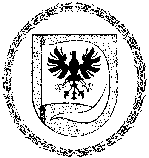 BIRŽŲ RAJONO SAVIVALDYBĖS TARYBASPRENDIMASDĖL BIRŽŲ RAJONO SAVIVALDYBĖS 2018–2020 METŲ KORUPCIJOS PREVENCIJOS PROGRAMOS IR JOS  ĮGYVENDINIMO PRIEMONIŲ PLANO  PATVIRTINIMO 2018 m. sausio  25  d. Nr. T-6BiržaiVadovaudamasi Lietuvos  Respublikos  vietos  savivaldos  įstatymo  16 straipsnio 4 dalimi, Lietuvos Respublikos korupcijos prevencijos įstatymo 16 straipsnio 1 dalies 3 punktu ir 2 dalies 3 punktu, ir atsižvelgdama į  Savivaldybės korupcijos prevencijos programos rengimo rekomendacijas, patvirtintas Lietuvos Respublikos Specialiųjų tyrimų tarnybos direktoriaus 2014 m. birželio 5 d. įsakymu Nr. 2-185, Biržų rajono savivaldybės taryba n u s p r e n d ž i a:Patvirtinti pridedamus:1.  Biržų rajono savivaldybės 2018–2020 metų korupcijos prevencijos programą.2. Biržų rajono savivaldybės 2018–2020 metų korupcijos prevencijos programos įgyvendinimo priemonių planą.Savivaldybės meras                                                                                Valdemaras ValkiūnasParengėAina Savickaitė2018-01-03